CORRECTIONCahier d’exercices p 77 – 78 – 79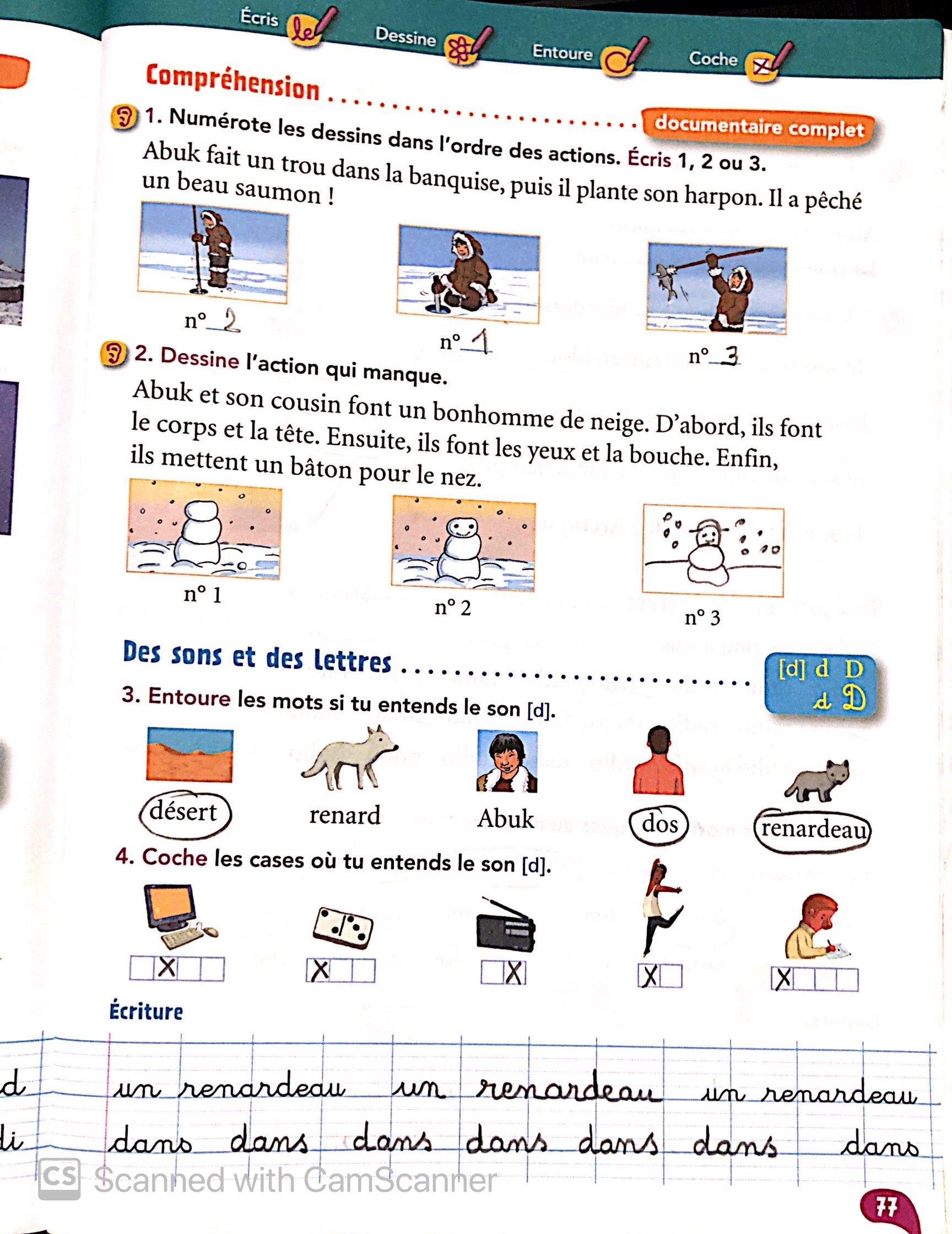 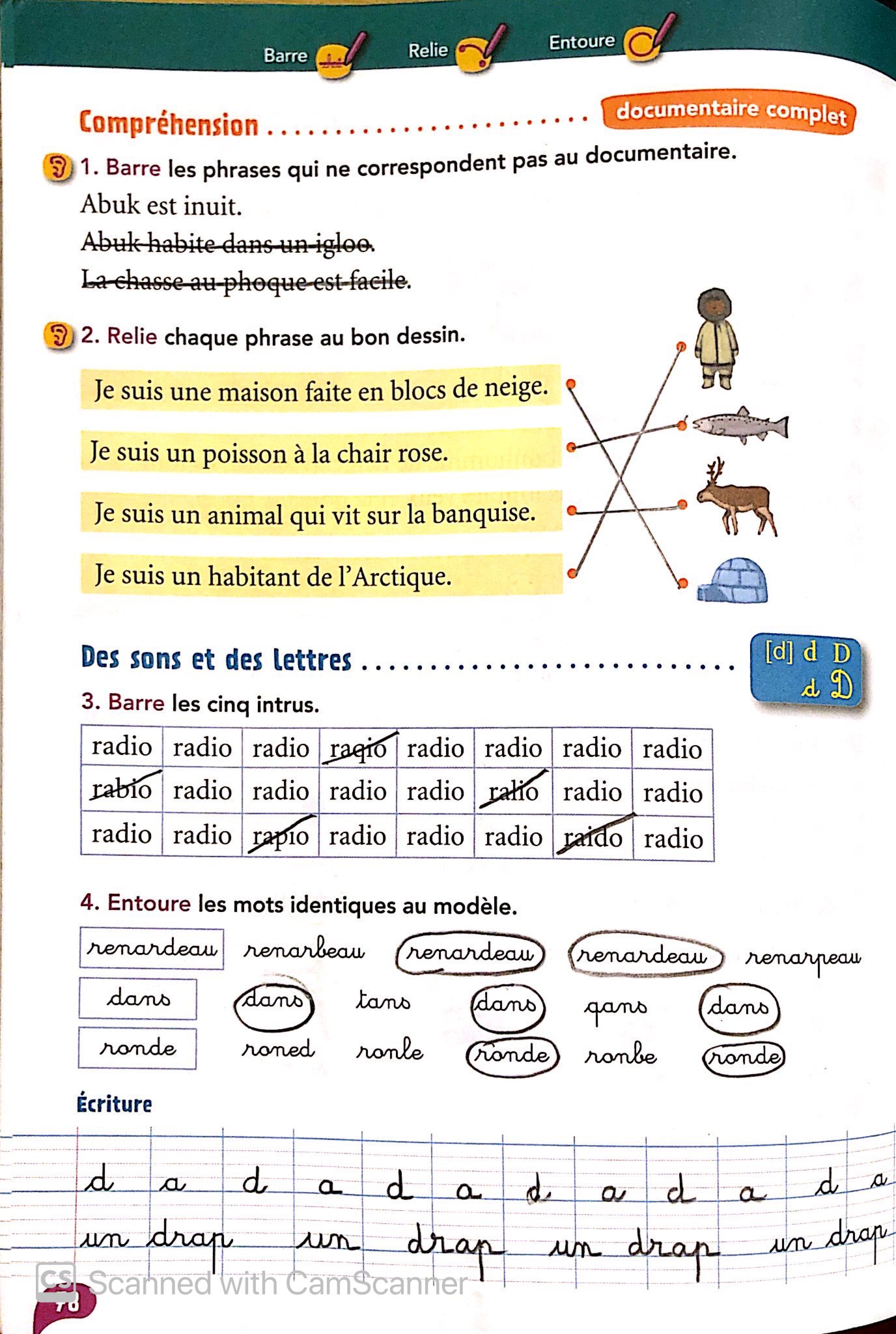 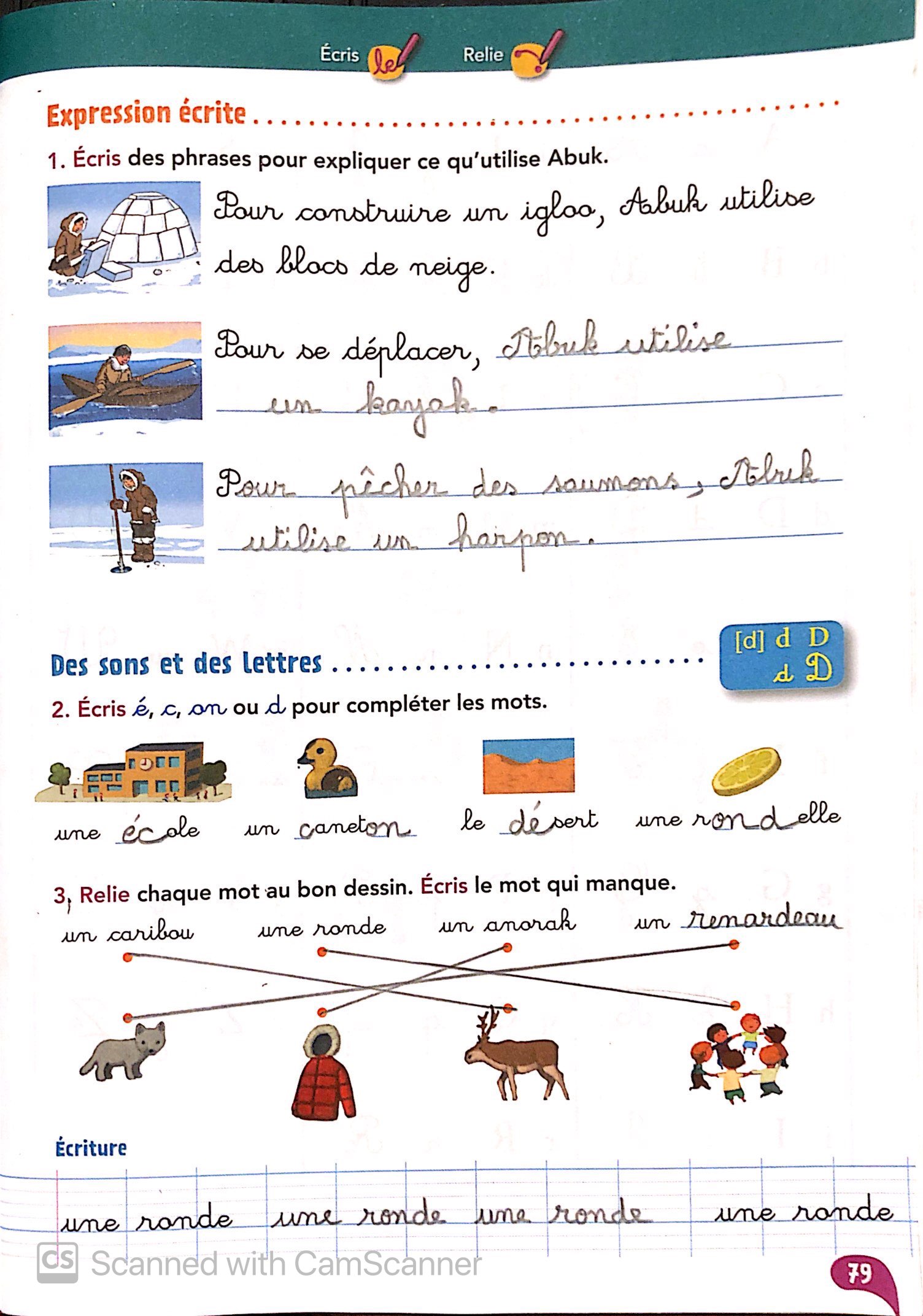 Collège des Dominicaines de notre Dame de la DélivẼrande – Araya-Classe : CP                                                                            Mai 2020 – 3ème semaineNom : ________________________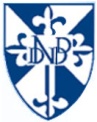 